    УКАЗ                  ПРЕЗИДЕНТА РОССИЙСКОЙ ФЕДЕРАЦИИ    О внесении изменений в некоторые акты Президента Российской          Федерации по вопросам противодействия коррупции     1. Внести   в   Положение    о    представлении    гражданами,претендующими на замещение  государственных  должностей  РоссийскойФедерации,  и   лицами,   замещающими   государственные   должностиРоссийской  Федерации,  сведений  о   доходах,   об   имуществе   иобязательствах  имущественного   характера,   утвержденное   УказомПрезидента  Российской  Федерации   от   18   мая   2009 г.   N 558"О представлении    гражданами,    претендующими    на    замещениегосударственных  должностей   Российской   Федерации,   и   лицами,замещающими   государственные   должности   Российской   Федерации,сведений о доходах, об имуществе  и  обязательствах  имущественногохарактера" (Собрание законодательства Российской  Федерации,  2009,N 21, ст. 2543; 2010, N 3, ст. 274;  2012,  N 12,  ст. 1391;  2013,N 40, ст. 5044; N 49, ст. 6399), изменение,  изложив  абзац  второйпункта 10 в следующей редакции:     "Лицо,   замещающее   государственную   должность   РоссийскойФедерации, может представить уточненные сведения в  течение  одногомесяца после окончания срока, указанного в пункте 3,  4,  5  или  6настоящего  Положения.   Гражданин,   претендующий   на   замещениегосударственной должности Российской Федерации,  может  представитьуточненные сведения в течение одного месяца  со  дня  представлениясведений в соответствии с пунктом 3 настоящего Положения.".     2. Внести   в   Положение    о    представлении    гражданами,претендующими на замещение должностей  федеральной  государственнойслужбы,  и  федеральными  государственными  служащими  сведений   одоходах, об имуществе и  обязательствах  имущественного  характера,утвержденное Указом  Президента  Российской  Федерации  от  18  мая2009 г.  N 559  "О представлении   гражданами,   претендующими   назамещение  должностей   федеральной   государственной   службы,   ифедеральными государственными  служащими  сведений  о  доходах,  обимуществе  и  обязательствах  имущественного  характера"  (Собраниезаконодательства Российской Федерации, 2009, N 21, ст. 2544;  2010,N 3, ст. 274; 2012, N 12, ст. 1391;  2013,  N 14,  ст. 1670;  N 40,ст. 5044; N 49, ст. 6399), изменение, изложив абзац второй пункта 8в следующей редакции:     "Государственный   служащий   может   представить   уточненныесведения в течение одного месяца после окончания срока,  указанногов подпункте "б" или "в" пункта 3 настоящего  Положения.  Гражданин,назначаемый на должность государственной службы, может  представитьуточненные сведения в течение одного месяца  со  дня  представлениясведений в  соответствии  с  подпунктом  "а"  пункта  3  настоящегоПоложения.".     3. Внести в пункт  1  Положения  о  проверке  достоверности  иполноты  сведений,  представляемых  гражданами,  претендующими   назамещение  должностей   федеральной   государственной   службы,   ифедеральными государственными служащими, и соблюдения  федеральнымигосударственными  служащими  требований  к  служебному   поведению,утвержденного Указом Президента Российской Федерации от 21 сентября2009 г.  N 1065  "О проверке  достоверности  и  полноты   сведений,представляемых гражданами, претендующими  на  замещение  должностейфедеральной государственной службы, и федеральными государственнымислужащими, и  соблюдения  федеральными  государственными  служащимитребований  к  служебному  поведению"  (Собрание   законодательстваРоссийской Федерации, 2009, N 39,  ст. 4588;  2010,  N 3,  ст. 274;N 27, ст. 3446; N 30, ст. 4070; 2012, N 12, ст. 1391;  2013,  N 14,ст. 1670;  N 49,  ст. 6399;  2014,   N 15,   ст. 1729),   следующиеизменения:     а) в подпункте "а":     в  абзаце  первом  слово  "представляемых"   заменить   словом"представленных";     в абзаце  третьем  слова  "по  состоянию  на  конец  отчетногопериода" заменить  словами  "за  отчетный  период  и  за  два года,предшествующие отчетному периоду";     б) в подпункте  "б"  слово  "представляемых"  заменить  словом"представленных";     в) подпункт "в" изложить в следующей редакции:     "в) соблюдения государственными служащими в течение трех  лет,предшествующих поступлению  информации,  явившейся  основанием  дляосуществления  проверки,  предусмотренной   настоящим   подпунктом,ограничений   и   запретов,   требований   о   предотвращении   илиурегулировании конфликта интересов,  исполнения  ими  обязанностей,установленных Федеральным законом от 25  декабря  2008 г.  N 273-ФЗ"О противодействии  коррупции"  и  другими  федеральными   законами(далее - требования к служебному поведению).".     4. Внести в пункт  1  Положения  о  проверке  достоверности  иполноты  сведений,  представляемых  гражданами,  претендующими   назамещение  государственных  должностей  Российской   Федерации,   илицами, замещающими государственные должности Российской Федерации,и  соблюдения  ограничений  лицами,   замещающими   государственныедолжности Российской  Федерации,  утвержденного  Указом  ПрезидентаРоссийской Федерации от  21  сентября  2009 г.  N 1066  "О проверкедостоверности  и  полноты  сведений,   представляемых   гражданами,претендующими на замещение  государственных  должностей  РоссийскойФедерации,  и   лицами,   замещающими   государственные   должностиРоссийской Федерации, и соблюдения ограничений лицами,  замещающимигосударственные   должности   Российской    Федерации"    (Собраниезаконодательства Российской Федерации, 2009, N 39, ст. 4589;  2010,N 3, ст. 274; N 27,  ст. 3446;  2011,  N 4,  ст. 572;  2012,  N 12,ст. 1391;  2013,  N 14,  ст. 1670;   N 49,   ст. 6399),   следующиеизменения:     а) в подпункте "а":     слово "представляемых" заменить словом "представленных";     слова   "Министра    Российской    Федерации -    полномочногопредставителя  Президента  Российской   Федерации   в   федеральномокруге," исключить;     слова "по  состоянию  на  конец  отчетного  периода"  заменитьсловами "за отчетный период и за два года, предшествующие отчетномупериоду";     б) в подпункте  "б"  слово  "представляемых"  заменить  словом"представленных";     в) подпункт "в" изложить в следующей редакции:     "в) соблюдения лицами, замещающими  государственные  должностиРоссийской  Федерации,   в   течение   трех   лет,   предшествующихпоступлению  информации,  явившейся  основанием  для  осуществленияпроверки,  предусмотренной  настоящим  подпунктом,  ограничений   изапретов, требований о предотвращении или урегулировании  конфликтаинтересов, исполнения ими должностных  обязанностей,  установленныхФедеральным конституционным законом от 17 декабря  1997 г.  N 2-ФКЗ"О Правительстве  Российской   Федерации",   другими   федеральнымиконституционными  законами   и   федеральными   законами   (далее -установленные ограничения).".     5. Внести в Положение о комиссиях по соблюдению  требований  кслужебному  поведению  федеральных   государственных   служащих   иурегулированию конфликта интересов, утвержденное Указом  ПрезидентаРоссийской  Федерации  от  1  июля  2010 г. N 821  "О комиссиях  пособлюдению   требований   к   служебному   поведению    федеральныхгосударственных  служащих  и  урегулированию  конфликта  интересов"(Собрание  законодательства  Российской  Федерации,   2010,   N 27,ст. 3446;  2012,  N 12,  ст. 1391;  2013,  N 14,  ст. 1670;   N 49,ст. 6399), следующие изменения:     а) пункт 16 дополнить подпунктом "д" следующего содержания:     "д) поступившее  в  соответствии  с   частью   4   статьи   12Федерального    закона    от    25     декабря     2008 г. N 273-ФЗ"О противодействии коррупции" в государственный  орган  уведомлениекоммерческой  или  некоммерческой  организации   о   заключении   сгражданином,  замещавшим   должность   государственной   службы   вгосударственном органе, трудового или гражданско-правового договорана выполнение работ (оказание услуг), при условии,  что  указанномугражданину комиссией ранее было отказано во вступлении в трудовые игражданско-правовые отношения  с  указанной  организацией  или  чтовопрос о даче согласия такому гражданину на замещение им  должностив коммерческой или некоммерческой организации либо на выполнение имработы на условиях гражданско-правового договора в коммерческой илинекоммерческой организации комиссией не рассматривался.";     б) дополнить пунктами 17-1 - 17-3 следующего содержания:     "17-1. Обращение, указанное  в  абзаце  втором  подпункта  "б"пункта 16 настоящего Положения,  подается  гражданином,  замещавшимдолжность  государственной  службы  в  государственном  органе,   вподразделение   кадровой   службы   государственного   органа    попрофилактике  коррупционных  и  иных  правонарушений.  В  обращенииуказываются: фамилия, имя, отчество гражданина, дата его  рождения,адрес места жительства, замещаемые должности  в  течение  последнихдвух лет до дня увольнения с государственной службы,  наименование,местонахождение  коммерческой   или   некоммерческой   организации,характер  ее  деятельности,  должностные  (служебные)  обязанности,исполняемые   гражданином   во   время   замещения   им   должностигосударственной службы, функции по  государственному  управлению  вотношении коммерческой или некоммерческой организации, вид договора(трудовой  или  гражданско-правовой),   предполагаемый   срок   егодействия, сумма оплаты за выполнение (оказание) по  договору  работ(услуг). В подразделении кадровой службы государственного органа попрофилактике коррупционных  и  иных  правонарушений  осуществляетсярассмотрение обращения, по  результатам  которого  подготавливаетсямотивированное заключение по существу обращения с учетом требованийстатьи  12  Федерального  закона  от  25  декабря  2008 г. N 273-ФЗ"О противодействии  коррупции".  Обращение,  заключение  и   другиематериалы в течение двух рабочих дней со дня поступления  обращенияпредставляются председателю комиссии.     17-2. Обращение,  указанное  в  абзаце  втором  подпункта  "б"пункта 16 настоящего Положения, может быть  подано  государственнымслужащим, планирующим свое увольнение с государственной  службы,  иподлежит  рассмотрению  комиссией  в   соответствии   с   настоящимПоложением.     17-3. Уведомление,  указанное  в  подпункте  "д"   пункта   16настоящего  Положения,  рассматривается   подразделением   кадровойслужбы государственного органа по профилактике коррупционных и иныхправонарушений,  которое  осуществляет  подготовку  мотивированногозаключения   о   соблюдении   гражданином,   замещавшим   должностьгосударственной службы в государственном органе, требований  статьи12   Федерального   закона   от   25   декабря   2008 г.   N 273-ФЗ"О противодействии коррупции".  Уведомление,  заключение  и  другиематериалы  в  течение  десяти  рабочих  дней  со  дня   поступленияуведомления представляются председателю комиссии.";     в) подпункт "а" пункта 18 дополнить словами ", за  исключениемслучаев,  предусмотренных   пунктами   18-1   и   18-2   настоящегоПоложения";     г) дополнить пунктами 18-1 и 18-2 следующего содержания:     "18-1. Заседание   комиссии   по    рассмотрению    заявления,указанного в абзаце третьем  подпункта  "б"  пункта  16  настоящегоПоложения, как правило, проводится не позднее одного месяца со  дняистечения  срока,  установленного  для  представления  сведений   одоходах, об имуществе и обязательствах имущественного характера.     18-2. Уведомление,  указанное  в  подпункте  "д"   пункта   16настоящего Положения, как  правило,  рассматривается  на  очередном(плановом) заседании комиссии.";     д) пункты 19 и 20 изложить в следующей редакции:     "19. Заседание    комиссии    проводится     в     присутствиигосударственного служащего, в  отношении  которого  рассматриваетсявопрос о соблюдении  требований  к  служебному  поведению  и  (или)требований об урегулировании конфликта интересов,  или  гражданина,замещавшего  должность  государственной  службы  в  государственноморгане. При наличии письменной просьбы  государственного  служащегоили гражданина,  замещавшего  должность  государственной  службы  вгосударственном органе, о рассмотрении указанного вопроса  без  егоучастия заседание комиссии проводится в его  отсутствие.  В  случаенеявки  на  заседание  комиссии  государственного  служащего   (егопредставителя)    или     гражданина,     замещавшего     должностьгосударственной    службы    в    государственном    органе    (егопредставителя), при отсутствии письменной просьбы  государственногослужащего или указанного гражданина о рассмотрении данного  вопросабез  его  участия  рассмотрение  вопроса  откладывается.  В  случаеповторной неявки указанных лиц  без  уважительных  причин  комиссияможет принять решение о рассмотрении данного вопроса  в  отсутствиегосударственного служащего или  гражданина,  замещавшего  должностьгосударственной службы в государственном органе.     20. На    заседании    комиссии    заслушиваются     пояснениягосударственного служащего или  гражданина,  замещавшего  должностьгосударственной службы в государственном органе (с их согласия),  ииных лиц,  рассматриваются  материалы  по  существу  вынесенных  наданное заседание вопросов, а также дополнительные материалы.";     е) дополнить пунктом 26-1 следующего содержания:     "26-1. По итогам рассмотрения вопроса, указанного в  подпункте"д" пункта 16 настоящего Положения, комиссия принимает в  отношениигражданина,  замещавшего   должность   государственной   службы   вгосударственном органе, одно из следующих решений:     а) дать согласие на замещение им должности в коммерческой  илинекоммерческой организации либо на выполнение  работы  на  условияхгражданско-правового договора  в  коммерческой  или  некоммерческойорганизации, если отдельные функции по государственному  управлениюэтой   организацией   входили   в   его   должностные   (служебные)обязанности;     б) установить, что замещение им на условиях трудового договорадолжности в коммерческой или  некоммерческой  организации  и  (или)выполнение в  коммерческой  или  некоммерческой  организации  работ(оказание услуг) нарушают требования статьи 12 Федерального  законаот 25 декабря 2008 г.  N 273-ФЗ  "О противодействии  коррупции".  Вэтом  случае  комиссия  рекомендует  руководителю  государственногооргана  проинформировать  об   указанных   обстоятельствах   органыпрокуратуры и уведомившую организацию.";     ж) дополнить пунктом 37-1 следующего содержания:     "37-1. Выписка  из  решения  комиссии,   заверенная   подписьюсекретаря комиссии и  печатью  государственного  органа,  вручаетсягражданину,  замещавшему   должность   государственной   службы   вгосударственном органе, в отношении которого рассматривался вопрос,указанный в  абзаце  втором  подпункта  "б"  пункта  16  настоящегоПоложения,  под  роспись  или  направляется  заказным   письмом   суведомлением по указанному им в обращении адресу не позднее  одногорабочего  дня,  следующего  за  днем  проведения   соответствующегозаседания комиссии.".     6. Внести в порядок размещения сведений о  доходах,  расходах,об имуществе и обязательствах  имущественного  характера  отдельныхкатегорий лиц и членов их семей на официальных  сайтах  федеральныхгосударственных органов, органов государственной  власти  субъектовРоссийской Федерации и организаций и предоставления  этих  сведенийобщероссийским средствам  массовой  информации  для  опубликования,утвержденный Указом  Президента  Российской  Федерации  от  8  июля2013 г.  N 613  "Вопросы   противодействия   коррупции"   (Собраниезаконодательства Российской Федерации, 2013, N 28, ст. 3813;  N 49,ст. 6399),  изменение,  дополнив   его   пунктом   5-1   следующегосодержания:     "5-1. Сведения   о   доходах,   расходах,   об   имуществе   иобязательствах имущественного характера лиц,  замещающих  отдельныедолжности на основании трудового договора в организациях, созданныхдля   выполнения    задач,    поставленных    перед    федеральнымигосударственными органами, а также сведения о доходах, расходах, обимуществе  и  обязательствах  имущественного  характера  их  супруг(супругов) и несовершеннолетних детей могут по решению  федеральныхгосударственных           органов           размещаться           винформационно-телекоммуникационной сети "Интернет"  на  официальныхсайтах указанных  организаций.  В  этом  случае  в  соответствующемразделе официального  сайта  федерального  государственного  органадается ссылка на адрес сайта  в  информационно-телекоммуникационнойсети "Интернет", где указанные сведения фактически размещены.".     7. Настоящий Указ вступает в силу с 1 августа 2014 г.     Президент Российской Федерации                         В.Путин     Москва, Кремль     23 июня 2014 года     N 453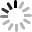 